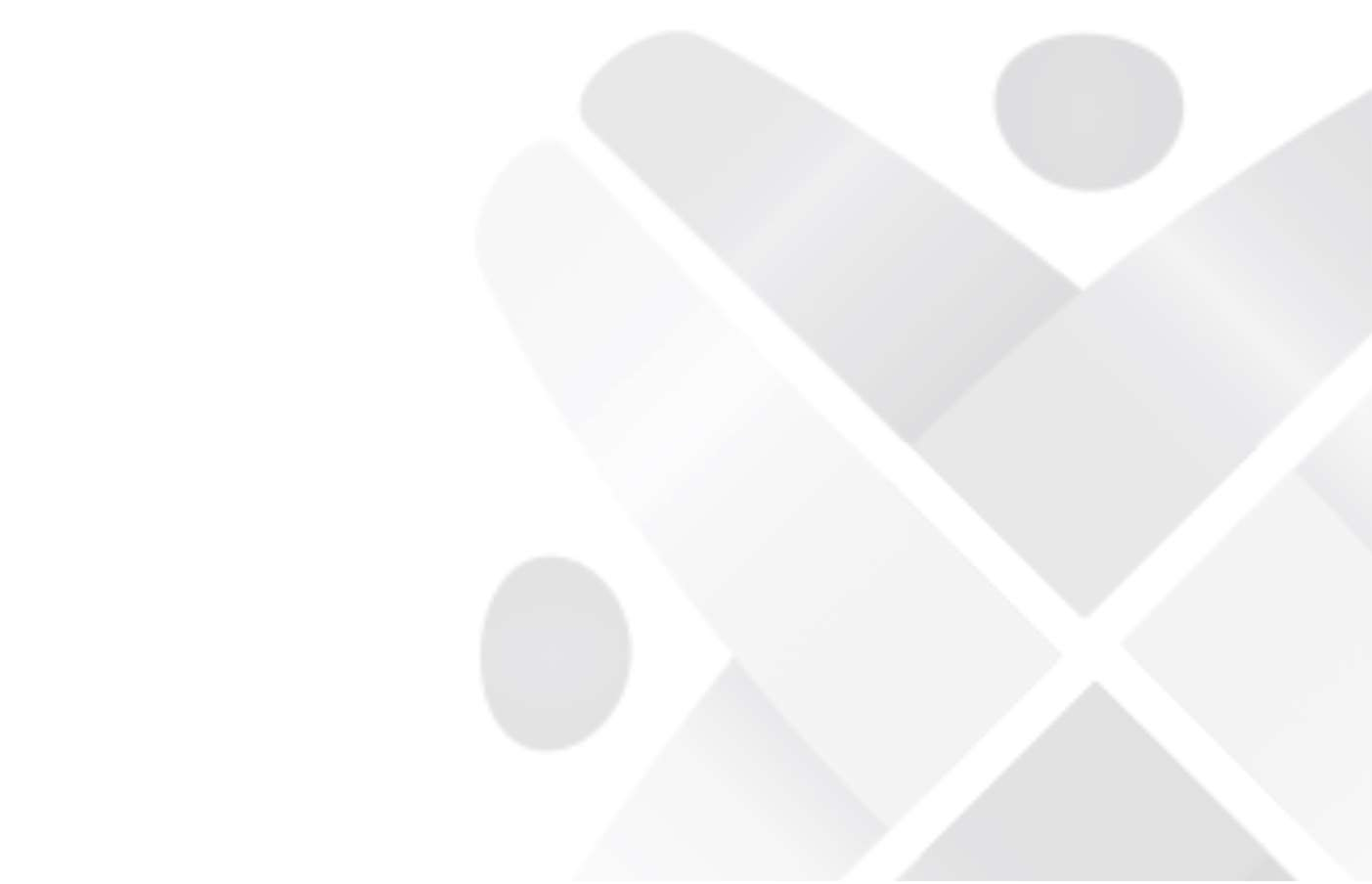 LINK FORMULARIO DE POSTULACIÓN ADICIÓN A LA CONVOCATORIA PARA LA REACTIVACIÓN ECONÓMICA IIIhttps://forms.gle/nX15akZx8YkQNwy79 